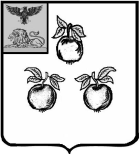 БЕЛГОРОДСКАЯ ОБЛАСТЬАДМИНИСТРАЦИЯ МУНИЦИПАЛЬНОГО РАЙОНА«КОРОЧАНСКИЙ РАЙОН»                                                                                                                                                                                                                                                                                            ПОСТАНОВЛЕНИЕКороча30 октября 2019 г.                                                                                                                   № 710В соответствии с Федеральным законом от 06 октября 2003 года              № 131-ФЗ «Об общих принципах организации местного самоуправления в Российской Федерации», руководствуясь постановлением Правительства Российской Федерации от 10 февраля 2017 года № 169 «Об утверждении Правил предоставления и распределения субсидий из федерального бюджета бюджетам субъектов Российской Федерации на поддержку государственных программ субъектов Российской Федерации и муниципальных программ формирования современной городской среды», постановлением Правительства Российской Федерации от 07 марта 2018 года № 237 «Об утверждении Правил предоставления средств государственной поддержки из федерального бюджета бюджетам субъектов Российской Федерации для поощрения муниципальных образований – победителей Всероссийского конкурса лучших проектов создания комфортной городской среды» администрация муниципального района «Корочанский район» п о с т а н о в л я е т:1. Принять участие во Всероссийском конкурсе по отбору лучших проектов в сфере создания комфортной городской среды  в малых городах (далее - Конкурс).2. Создать штаб по подготовке заявки на участие в Конкурсе и утвердить его состав согласно приложению № 1 к настоящему постановлению.3. Утвердить:- перечень общественных территорий, по которым будет осуществляться сбор предложений для определения общественной территории, с целью участия в Конкурсе (приложение № 2);- адресный перечень пунктов сбора предложений (приложение № 3);- форму предложения для определения общественной территории с целью участия в Конкурсе (приложение № 4);- форму   предложения   по   мероприятиям,   которые   целесообразно реализовать на общественной территории, набравшей наибольшее количество предложений для реализации проекта создания комфортной городской среды (приложение № 5).3. Поручить управлению по строительству, транспорту, связи и ЖКХ (Агаркова В.А.):3.1. В период с  8 ноября 2019 года по 28 ноября 2019 года  организовать сбор предложений от жителей городского поселения «Город Короча» по отбору общественной территории с целью участия в Конкурсе. Сбор предложений необходимо осуществлять в пунктах сбора, утверждённых настоящим постановлением и на официальном сайте органов местного самоуправления муниципального района «Корочанский район» в информационно – коммуникационной сети общего пользования в разделе «Формирование комфортной городской среды».3.2. В период с 2 декабря 2019 года по 22 декабря 2019 года организовать сбор предложений от жителей городского поселения «Город Короча» о предлагаемых мероприятиях по благоустройству общественной территории (публичные обсуждения дизайн-проектов). Сбор предложений необходимо осуществлять в пунктах сбора, утверждённых настоящим постановлением и на официальном сайте органов местного самоуправления муниципального района «Корочанский район» в информационно – коммуникационной сети общего пользования в разделе «Формирование комфортной городской среды».4. Муниципальной общественной комиссии при администрации Корочанского района для осуществления контроля и координации реализации муниципальной программы «Формирование комфортной городской среды в Корочанском районе», утверждённой постановлением  администрации  муниципального  района «Корочанский район» от 8 сентября 2017 года  № 461 «О мерах по реализации на территории Корочанского района муниципальной программы «Формирование комфортной городской среды в Корочанском районе на 2018-2022 годы», подвести итоги сбора предложений от населения с целью участия в Конкурсе.5. Штабу по подготовке заявки на участие в Конкурсе, в срок до 20 января 2020 года сформировать и предоставить на рассмотрение межведомственной комиссии Белгородской области по реализации приоритетного проекта «Формирование комфортной городской среды» проект благоустройства общественной территории и конкурсную заявку. 6. Директору МКУ «Административно-хозяйственный центр»           Кладиенко Е.А. обеспечить опубликование настоящего постановления в газете «Ясный ключ» и на официальном сайте органов местного самоуправления муниципального района «Корочанский район» в информационно – коммуникационной сети общего пользования.7. Контроль за исполнением настоящего постановления возложить на заместителя главы администрации района по строительству, транспорту, связи и ЖКХ Мозгового Д.Н. Глава администрации Корочанского района                                                                        Н.В. НестеровСостав штабапо подготовке заявки для участия в КонкурсеПереченьобщественных территорий, по которым будет осуществляться сбор предложений для определения общественной территории, с целью участия в КонкурсеАдресный перечень пунктов сбора предложений  1.	Здание администрации Корочанского района, г. Короча, пл. Васильева, д. 28.2.	Здание МФЦ, г. Короча, ул. Пролетарская, д. 26. 3. 	Здание ОГПОУ «Корочанский сельскохозяйственный техникум»,         г. Короча, ул. Интернациональная, д. 62Форма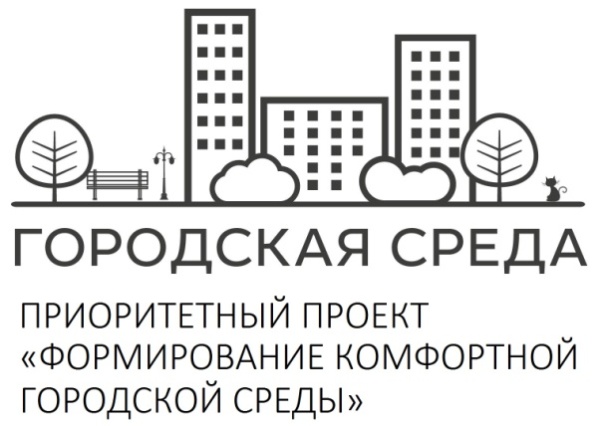 Предложениедля определения общественной территории с целью участия в конкурсе Ф.И.О. гражданина ____________________________________________Адрес проживания_____________________________________________Предлагаю следующую общественную территорию для участия во Всероссийском конкурсе лучших проектов создания комфортной городской среды:РАЗЪЯСНЕНИЕ О ПОРЯДКЕ ЗАПОЛНЕНИЯПроставьте любой знак в столбце справа от наименования общественной территории, но не более чем за 1 (одну) общественную территорию, в пользу которой сделан выбор.Я даю согласие на обработку моих персональных данных ____________                                                                                                 (подпись)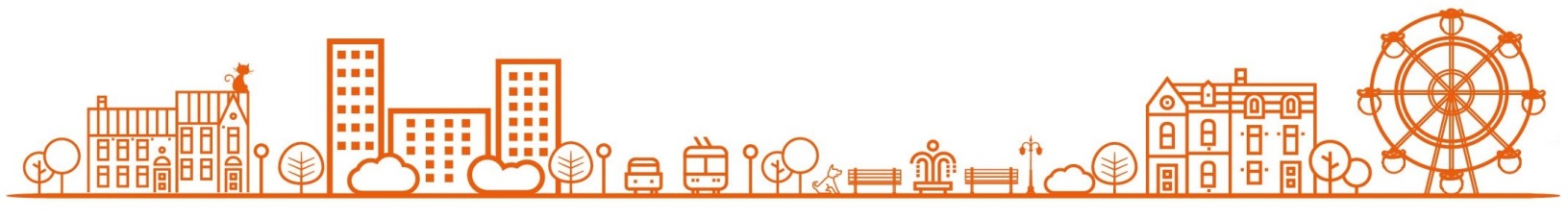 ФормаПредложениепо  мероприятиям,  которые целесообразно реализовать на общественной территории, набравшей наибольшее количество предложений для реализации проекта создания комфортной городской среды Ф.И.О. гражданина ____________________________________________Адрес проживания_____________________________________________Для участия во  Всероссийском конкурсе лучших проектов создания комфортной городской среды предлагаю реализовать следующие мероприятия:Я даю согласие на обработку моих персональных данных ____________                                                                                                 (подпись)Об участии во Всероссийском конкурсе лучших проектов создания комфортной городской среды в малых городах Приложение № 1к постановлению администрации муниципального района «Корочанский район»от « 30 »  октября  2019 г.№ 710Мозговой Дмитрий Николаевич- заместитель главы администрации района по строительству, транспорту, связи и ЖКХ, председатель штаба;Белова Татьяна Юрьевна- заместитель начальника отдела ЖКХ, секретарь штаба.Члены штаба:КороткихАлександр Николаевич- глава администрации городского поселения «Город Короча» (по согласованию);Сивиринова Анастасия Николаевна- начальник отдела архитектуры – районный архитектор;Чертова Юлия Александровна- начальник отдела координации строительства, транспорта и связи;Угрюмова Маргарита Владимировна- председатель ТОС «Октябрьский»            (по согласованию);Дюмин Геннадий Емельянович- член Муниципального совета Корочанского района, индивидуальный предприниматель (по согласованию).Приложение № 2к постановлению администрации муниципального района «Корочанский район»от « 30 »  октября  2019 г.№ 710№ п/пНаименование территории1Парк «Молодежный»2Центральная часть скверов в г. Короча3Центральная площадь г. Короча Приложение № 3к постановлению администрации муниципального района «Корочанский район»от « 30 »  октября  2019 г.№ 710Приложение № 4к постановлению администрации муниципального района «Корочанский район»от « 30 »  октября  2019 г.№ 710№ п/пНаименование территорииОтметка1Парк «Молодежный» г. Короча2Центральная часть скверов в г. Короча3Центральная площадь г. Короча Приложение № 5к постановлению администрации муниципального района «Корочанский район»от « 30 » октября  2019 г.№ 710№ п/пНаименование мероприятия1234